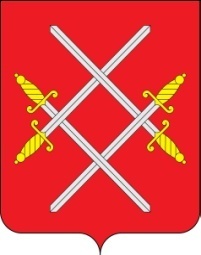 Памятная доска летчику Гурьеву Н.В.на месте падения самолётаОписание: 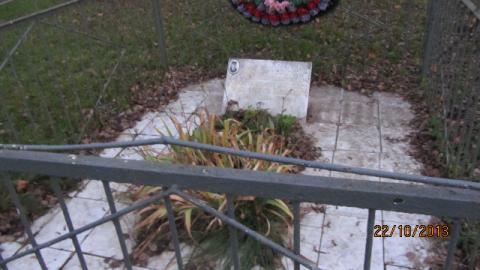 Слева в верхнем углу доски закреплена фаянсовая фотография и надпись : «Здесь, 23.10.1941г, в первой схватке с фашистами, погиб летчик лейтенант Гурьев Николай Васильевич. Вечная Слава Герою».
1.Вид захоронения: захоронения нет2.Размеры: общая площадь 7,5 кв.м.3.Дата захоронения: нет захоронения4.Летчик захоронен на гр. кладбище с. Васильевское5.Период боевых действий: Осенне-зимний период 1941-1942 г.г.6. GPS-координаты: N 55.606371 E 36.5792467. Муниципальное образование: Рузский городской округ Московской области8. Территория: сельское территориальное управление Восточное (Колюбакинское) 9.Место нахождения: д. Васильевское10.Проезд: Белорусский ж/д вокзал (эл. поезда) ст. Тучково (автобусы) пос. Колюбакино (ост. дер. Поречье, 5км дер. Васильевское).